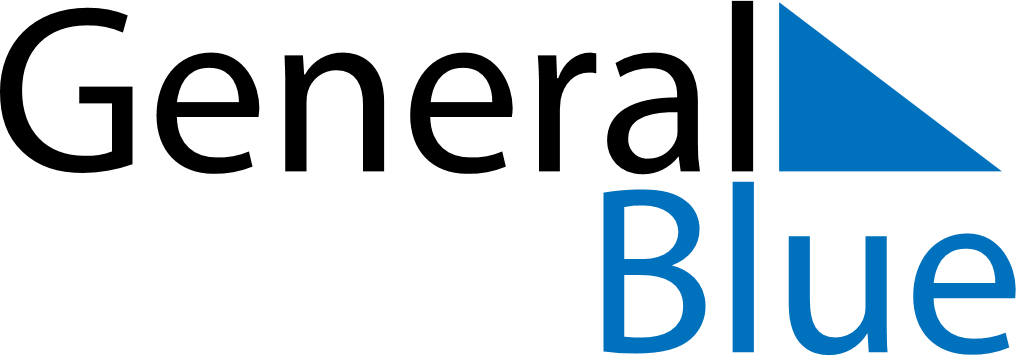 November 2030November 2030November 2030BangladeshBangladeshSUNMONTUEWEDTHUFRISAT1234567891011121314151617181920212223Armed Forces Day24252627282930